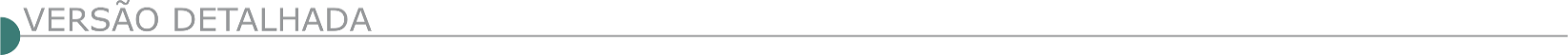 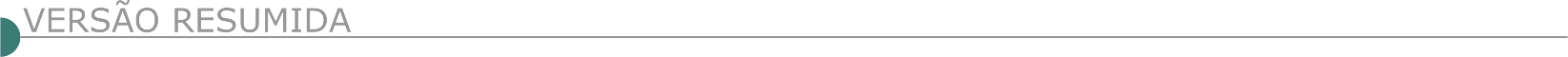 ESTADO DE MINAS GERAISCOMPANHIA DE SANEAMENTO MUNICIPAL – CESAMA – RDC ELETRÔNICO Nº 10/2021
Objeto: Contratação de empresa de prestação de serviços de engenharia para Construção da Rede Tronco Sudeste. Edital a partir de: 17/12/2021 das 09:00 às 12:00 Hs e das 14:00 às 17:00 Hs
Endereço: Av. Rio Branco, 1843 - 8º ao 11º Andares - Centro - Centro - Juiz de Fora (MG) Telefone: (0xx32) 36929200. Entrega da Proposta: 17/12/2021 às 09:00Hs. Companhia de Saneamento Municipal – CESAMA JUIZ DE FORA - MINAS GERAIS - AVISO DE LICITAÇÃO - LICITAÇÃO ELETRÔNICA Nº 010/21 - OBJETO: Contratação de empresa de prestação de serviços de engenharia para Construção da Rede Tronco Sudeste. Modo de Disputa: FECHADO - DATA DE ABERTURA: Dia 11/01/2022 às 09 horas - LOCAL: no sítio https://www.gov.br/compras/pt-br/ (Comprasnet - RDC) - UASG: 925894 – Companhia de Saneamento Municipal – CESAMA - RECEBIMEN TO DAS PROPOSTAS: a partir da data da divulgação do Edital no portal https://www.gov.br/compras/pt-br/ - O Edital e seus anexos encontram-se disponíveis para download no Portal de Compras do Governo Federal, no endereço https://www.gov.br/compras/pt-br/ e no site da Cesama: http://www.cesama.com.br e também poderão ser retirados gratuitamente, mediante apresentação de dispositivo para cópia, no Departamento de Licitações e Assessoria de Contratos, na Sede da CESAMA. Informações: Telefones (32) 3692-9198/ 9199 / 9200 / 9201, fax (32) 3692-9202 ou pelo e-mail licita@cesama.com.br. CONSÓRCIO INTERMUNICIPAL PARA O DESENVOLVIMENTO AMBIENTAL SUSTENTÁVEL DO NORTE DE MINAS - CODANORTE – PC 081/2021 CONCORRÊNCIA 002/2021 Cont. empresa especializada p/ prest. de serv. de manutenção de infraestrutura urbana, conservação e limpeza de espaços públicos. Habilitação: 18/01/2022, 08h30min. licitacoes@codanorte.mg.gov.brwww.codanorte.mg.gov.br. SERVIÇO NACIONAL DE APRENDIZAGEM INDUSTRIAL DEPARTAMENTO REGIONAL DE MINAS GERAIS AVISO DE LICITAÇÃO CONCORRÊNCIA SENAI Nº: 3079.2021.NLI.PP.0090.SISTEMA FIEMG Objeto: Contratação de empresa, pelo regime de empreitada por preço global, para execução das obras de reformas no SENAI, contemplando a pavimentação em concreto armado de área para o curso de operação de empilhadeira, reformas em alvenarias com o revestimento em argamassa de base acrílica, reformas em pisos com o revestimento em placas cerâmicas de porcelanato, reforma e manutenção das coberturas e forros, substituição de grelhas metálicas, substituição de esquadrias de madeira por alumínio anodizado e vidro, abertura de vãos para execução de esquadrias em alumínio anodizado e vidro, recuperação de piso epóxi das oficinas, tratamento e pintura epóxi do reservatório de água, adequação de layout interno na área do administrativo, pintura geral da unidade, substituição e instalação de toldos em policarbonato, fornecimento e instalação de equipamentos de segurança para proteção coletiva (EPC'S), em atendimento à Unidade do SENAI, denominada Centro de Formação Profissional "Janez Hlebanja", localizada na Av. Alcebíades Gilli, n.º 11, Bairro Centro, CEP 37640-000, em Extrema - MG. Data limite e local para entrega dos envelopes de habilitação e proposta comercial: 06/01/2022 às 10h00min, na Secretaria da COPERLI, localizada na Av. do Contorno, n.º 4.520, 9.º andar, Bairro Funcionários, CEP 30110-916, em Belo Horizonte - MG. O edital, com todas as informações para participação no certame, poderá ser consultado / baixado gratuitamente no Portal de Compras da FIEMG, pelo Menu "Edital e/ou Mural", disponíveis no endereço https://compras.fiemg.com.br. ARAXÁ PREFEITURA MUNICIPAL - AVISO DE LICITAÇÃO. PREGÃO ELETRÔNICO 09.208/2021. PROCESSO 288. O Município torna público a contratação de empresa especializada em engenharia civil, incluindo o fornecimento de material e mão de obra para reforma e revitalização da praça Padre Anacleto no bairro Santo Antônio no Município de Araxá-MG. Acolhimento das propostas 20/12/2021 a partir das 17:00 horas até 07/01/2022 às 08:30 horas; Abertura das Propostas de Preços e Início da sessão de disputa de preços dia 07/01/2022 às 08:30 horas. Local: www.licitanet.com.br. Para todas as referências de tempo será observado o horário de Brasília – DF. Edital disponível nos sites: www.licitanet.com.br e www.araxa.mg.gov.br no dia 20/12/2021. Setor de Licitações: 0(34)3691-7082. PREFEITURA MUNICIPAL DE ARCOS PL 699/2021 AVISO DE ABERTURA DE ENELOPE Nº 02 PROCESSO LICITATÓRIO Nº699/2021-CONCORRENCIA PÚBLICA Nº004/2021 OBJETO: Contratação de empresa para construção da creche no Bairro Olaria, Arcos/MG. ABERTURA DA SESSÃO: Dia 17/12/2021 as 15:30horas.LOCAL:Departamento de Licitações e Contratos, situado à Rua Getúlio Vargas, nº 228 – centro – Arcos/MG CONSULTAS AO EDITAL: Na internet, no site www.arcos.mg.gov.br ou no Departamento de Licitações e Contratos supracitado ESCLARECIMENTOS: e-mail: arcoslicita@arcos.mg.gov.br, telefone: (37) 3359-7905. Departamento de Licitações e Contratos supracitadoBELA VISTA DE MINAS PREFEITURA MUNICIPAL AVISO DE LICITAÇÃO: TOMADA DE PREÇO Nº 04/2021 NO DIA 06/01/2022 ÀS 09H Objeto: Construção de Muro de Contenção. O Edital se encontra à disposição dos interessados para Download através do site: www.belavistademinas.mg.gov.br - Maiores informações poderão ser adquiridas pelo telefax: (31) 3853-1271/1272.PREFEITURA MUNICIPAL DE BOA ESPERANÇA/MG. AVISO DE LICITAÇÃO – PREGÃO PRESENCIAL Nº 136/2021 Tipo Menor Preço. Objeto: Registro de preços para eventual execução de serviços de tapa buracos, com fornecimento de materiais, incluso usinagem, aplicação, limpeza, requadro, compactação e preparo da base, objetivando a recuperação de vias públicas do município. Entrega dos envelopes até às 09h:00min. de 30/12/2021. Edital e anexos no site: www.boaesperanca.mg.gov.br/licitacoes. Informações: (35) 3851- 0314.CÓRREGO DANTA PREFEITURA MUNICIPAL TOMADA DE PREÇO Nº 008/2021 A Prefeitura Municipal de Córrego Danta, torna público a realização de Licitação na Modalidade Tomada de Preço nº 008/2021, no dia 04 de janeiro de 2022, às 10:00 (dez) horas na sede da Prefeitura, situada na Avenida Francisco Campos, nº 27, Centro, Córrego Danta/MG, cujo objeto é a Contratação de empresa especializada para Pavimentação Asfáltica em CBUQ (Concreto Betuminoso Usinado a Quente) em vias públicas de Córrego Danta. Os envelopes contendo a documentação de habilitação e proposta, poderão ser entregues no endereço acima citado, até às 09:45 horas, do dia 04/01/2022. Os interessados poderão adquirir o edital no site www.corregodanta.mg.gov.br, no endereço acima citado ou obter informações no horário de 08:00 às 17:00 horas de segunda à sexta-feira, pelo telefone 37 3424-1010 ou pelo e-mail; licitacao@corregodanta.mg.gov.br. CAPINÓPOLIS PREFEITURA MUNICIPAL AVISO DE CONVOCAÇÃO PARA SESSÃO PÚBLICA. A COMISSÃO PERMANENTE DE LICITAÇÃO - TOMADA DE PREÇOS Nº 010/2021 Cujo objeto é a contratação de pessoa jurídica especializada, sob regime de empreitada por preço global, com fornecimento de equipamentos, mão-de-obra, materiais e dos serviços técnicos necessários para reforma e ampliação do Centro Educacional Waldir Barbosa de Miranda – CEMEI no município de Capinópolis-MG que não houve interposição de recurso referente à fase de habilitação. Assim, a sessão pública de abertura dos envelopes das propostas de preços das empresas habilitadas será no dia 21/12/2021 às 14h00min na sala de Licitações da Prefeitura na Av. 113 nº 636 Paraíso. Capinópolis-MG, 16/12/2021. Comissão P. de LicitaçãoDELFINÓPOLIS PREFEITURA MUNICIPAL TOMADA DE PREÇOS Nº 003/2021 Aviso Edital de Licitação - A Prefeitura Municipal de Delfinópolis, torna público que no dia 30 de dezembro de 2021 às 08h30min às 09 horas, na Rua José Abrão Pedro, n.º 268, Centro, na cidade de Delfinópolis/MG - Divisão de Materiais/Compras, serão recebidos os credenciamentos, envelopes de Habilitação e Propostas relativos à Modalidade Tomada de Preços nº 003/2021, tipo “Menor Preço Global”, que tem como objeto o: “Contratação de empresa especializada em serviço de engenharia para execução de serviço pavimentação asfáltica (CBUQ) e drenagem pluvial, a ser executado no lot. Recanto Pôr do Sol em Olhos D’agua” com início da sessão as 09 horas - Delfinópolis/ MG, 14 de dezembro de 2021 - João Batista Machado - Encarregado de Licitações. TOMADA DE PREÇOS Nº 004/2021 Aviso Edital de Licitação - A Prefeitura Municipal de Delfinópolis, torna público que no dia 30 de dezembro de 2021 às 13h30min às 14 horas, na Rua José Abrão Pedro, n.º 268, Centro, na cidade de Delfinópolis/MG - Divisão de Materiais/Compras, serão recebidos os credenciamentos, envelopes de Habilitação e Propostas relativos à Modalidade Tomada de Preços nº 004/2021, tipo “Menor Preço Global”, que tem como objeto o: “Contratação de empresa especializada em serviço de engenharia para execução de serviço pavimentação asfáltica (CBUQ) e drenagem pluvial, a ser executado em estrada vicinal na sede do Município de Delfinópolis - Convênio 908713/2020/CAIXA” com início da sessão as 14 horas - Delfinópolis/MG.DIAMANTINA PREFEITURA MUNICIPAL AVISO DE PROSSEGUIMENTO DE LICITAÇÃO PROCESSO LICITATÓRIO N.º 269/2021, MODALIDADE: TOMADA DE PREÇOS N.º 012/2021Objeto: contratação de empresa para a execução de obras de pavimentação em bloquetes e drenagem superficial em ruas do Distrito de Mendanha, Município de Diamantina (MG). Fonte de Recursos: Transferência Especial Resolução SEGOV nº 11, de 03 de maio de 2021 - Emenda Parlamentar Dep. Alencar da Silveira Júnior. A Prefeitura Municipal de Diamantina comunica aos interessados que, após certificado o decurso do prazo previsto na alínea “a”, Inciso I, artigo 109 da Lei 8.666/93, dar-se-á prosseguimento ao presente processo com a realização de sessão pública de abertura dos envelopes das empresas habilitadas no próximo dia 21/12/2021, às 09:00 horas. PREFEITURA DE FELIXLÂNDIA LICITAÇÕES E CONTRATOS AVISO DE LICITAÇÃO - PROCESSO LICITATÓRIO 96/2021, PREGÃO PRESENCIAL 36/2021 O Município de Felixlândia/MG, pessoa jurídica de direito público interno, inscrito no CNPJ 17.695.032/0001-51, torna público que realizará licitação na modalidade Pregão Presencial nº 36/2021 – Processo Licitatório 96/2021, do tipo MENOR PREÇO POR ITEM. Objeto: Contratação de empresa para prestação de serviços de caminhão coletor e compactador de resíduos sólidos, para recolhimento de lixo nos distritos, povoados, condomínios e vilarejos do município de Felixlândia/MG, atendendo às necessidades do Departamento de Meio Ambiente, no período de 12 (doze) meses (...), que será realizada no dia 04/01/2022, às 09h:30min. O edital poderá ser retirado no endereço: Rua Menino Deus, nº 86, Centro, Felixlândia/MG – CEP 39.237.000, no e-mail: licitacao@felixlandia.mg.gov.br ou pelo fone (38) 3753-1311 ramal 209.GUAPÉ PREFEITURA MUNICIPAL EDITAL DE LICITAÇÃO – TOMADA DE PREÇOS 013/21, PROCESSO 498/21. Recebimento de Envelopes 01 e 02 até 9h do dia 13/01/2022. Objeto: Contratação de empresa especializada na prestação de serviços de engenharia, incluindo mão de obra, fornecimento de materiais e disponibilização de equipamentos necessários para execução da correção da cobertura metálica da Quadra Poliesportiva da Comunidade Santo Antônio das Posses, visando atender às necessidades da Secretaria Municipal de Educação. Edital disposição: Prefeitura Municipal de Guapé. Tel.: (35) 3856-1250, transparencia.guape.mg.gov. br. Maria das Graças de Paiva - Ordenadora de Despesas. EDITAL DE LICITAÇÃO – PREGÃO 130/2021, PROCESSO 504/2021. Recebimento de Envelopes 01 e 02 até 9h dia 07 de janeiro de 2022. Objeto: Registro de preços visando à contratação de empresa para prestação de serviços de locação de ônibus rodoviário, com motorista, a fim de atender às necessidades das Secretarias Municipais de Guapé. Tel.: (35) 3856-1250, www.transparencia.guape.mg.gov.br. ITABIRA CÂMARA MUNICIPAL AVISO DE LICITAÇÃO AVISO: PREGÃO PRESENCIAL Nº 015/2021, PROCESSO LICITATÓRIO Nº 086/2021Cujo objeto consiste na contratação de empresa de prestação de serviço de engenharia civil, sob regime de empreitada, por preço global, para reforma e revitalização do Prédio, Anexo e entorno da Câmara Municipal de Itabira, conforme especificações e quantitativos constantes no Edital e seus anexos. Recebimento dos envelopes de Propostas e Habilitação: dia 28/12/2021, às 13h00min, no Plenarinho da CMI/MG. Edital disponível no sítio eletrônico: www.itabira.cam.mg.gov.br e na Coordenadoria de Compras da CMI, a partir de 12h do dia 15/12/2021. ITAMARANDIBA PREFEITURA MUNICIPAL CONCORRÊNCIA PÚBLICA Nº 0028/2021 OBJETO: Contratação de empresa para a realização da Obra de Construção da Escola Municipal Professor Raimundo Nonato, no Bairro Cidade Jardim, nesta cidade. Entrega Envelopes Documentação e Proposta de Preços, as 09:00 horas do dia 25 de janeiro de 2022. O edital completo poderá ser obtido no site www.itamarandiba.mg.gov.br ou solicitado pelo e-mail: licitacao@itamarandiba.mg.gov.br, fone: (38) 3521.1063. ITAMBÉ DO MATO DENTRO PREFEITURA MUNICIPAL AVISO DE LICITAÇÃO: TOMADA DE PREÇOS Nº 002/2021 Cujo objeto a Contratação de empresa especializada para execução de obra de Calçamento em bloquete sextavado nas Ruas Deusdito Gomes de Araújo e Rua A, Bairro Centro, Itambé do Mato Dentro - MG, com fornecimento de materiais, mão-de-obra e equipamentos necessários à execução, conforme planilha orçamentária, projetos e documentos anexos ao edital, REFERENTE AO CONVÊNIO Nº 903764/2020 Ministério do Desenvolvimento Regional – MDR. Abertura: 11/01/2022. As 10h00min. O Edital e seus anexos estarão à disposição dos interessados no site www.itambedomatodentro.mg.gov.br e poderá ser solicitado pelo e-mail: licitacao@itambedomatodentro.mg.gov.br. Quaisquer informações poderão ser obtidas pelos telefones (31) 3836-5120 / 5121. ITAPECERICA PREFEITURA MUNICIPAL - TOMADA DE PREÇO 11/2021 Aviso de Licitação - Objeto: Contratação de empresa de engenharia civil para executar as obras de construção de duas unidades escolares destinadas à educação infantil, nos distritos de Marilândia e Neolândia. Protocolo dos envelopes: até as 12h30 do dia 11 de janeiro de 2022. A sessão de habilitação e demais atos do certame terá início ás 13h00 do mesmo dia. O edital está disponível no site www.itapecerica.mg.gov.br. PREFEITURA MUNICIPAL DE ITANHOMI AVISO DE LICITAÇÃO CONCORRÊNCIA Nº 1/2021 Repetição A Prefeitura Municipal de Itanhomi, torna público, para conhecimento de todos, que fará realizar no dia 01/02/2022, às 08:00 h, a Licitação Nº 042/2021 - modalidade CONCORRÊNCIA Nº 001/2021, tipo Menor Preço Global, em conformidade com a Lei 8.666/93. Os envelopes deverão ser protocolados na Prefeitura até às 08:00 h do dia 01/02/2022. O objeto da presente licitação é a contratação de empresa especializada em engenharia para execução de obra de construção da Escola Municipal Ana Silvéria de Jesus na sede do Município. O Edital se encontra à disposição dos interessados, que poderão adquiri-lo até o dia 31/01/2022, das 7:00 às 11:00 e das 12:00 às 16:00 h, junto à CPL, em sua sede à Av. JK, 91, Centro - Itanhomi/MG - CEP: 35.120-000, mediante apresentação de GR no valor de R$ 300,00, devidamente quitada, disponível no Deptº Imobiliário da Prefeitura. Para maiores esclarecimentos entre em contato com a CPL, através do telefone (33)3231-1345.PREFEITURA MUNICIPAL DE GUARDA MOR - PROCESSO LICITATÓRIO Nº 111/2021, MODALIDADE TOMADA DE PREÇO- Nº 10/2021 Objeto: CONTRATACAO DE EMPRESA DE ENGENHARIA E OU ARQUITETURA INCLUINDO MAO DE OBRA E MATERIAIS PARA REFORMA E AMPLIACAO DA ESCOLA MUNICIPAL DOROTEIA BORGES NOVELINO NESTE MUNICIPIO. CONFORME ESPECIFICACOES DESTE EDITAL E SEUS ANEXO. Tipo menor preço por item JULGAMENTO: 04/01/2022 as 14:00 hs. Informações setor de Compras e Licitação da Prefeitura Municipal: Rua Goiás,166 - centro CEP 38570-000 Fone (38) 3673-1166 site: www.guardamor.mg.gov.br, Email licitacomprasgmor@gmail.com. ITAÚNA PREFEITURA MUNICIPAL RETIFICAÇÃO DA TOMADA DE PREÇOS 020/2021 A Prefeitura de Itaúna torna pública a retificação e nova data de abertura do processo licitatório nº 466/2021, na modalidade Tomada de Preços nº 020/2021. Nova data de abertura para o dia 12/01/2022 às 08h30. Objeto: contratação de empresa especializada para 1 – reforma e ampliação da cozinha na Escola Municipal Ismael de Souza Arruda, situada na Zona Rural de Carneiros, Itaúna/MG e 2 – reforma e ampliação da cozinha e da despensa na Escola Municipal Augusto Gonçalves, situada na Rua João Cerqueira Lima, nº 82, Centro, Itaúna/MG, tendo como critério de julgamento o menor preço por item. A íntegra do Edital e seus anexos estão disponíveis no site www.itauna.mg.gov.br - www.itauna.mg.gov.br. LAVRAS - AVISO DE PUBLICAÇÃO DO PROCESSO LICITATÓRIO N° 249/2021 CONCORRÊNCIA N° 19/2021Menor preço global. Contratação de empresa especializada em serviços de engenharia com fornecimento de mão de obra, material e equipamentos para obra de Construção de uma avenida em pavimento asfáltico, com o objetivo de interligar a Avenida Prefeito Sylvio Damaso de Castro com o Bairro Vila Joaquim Sales, Lavras –MG. Data de Apresentação de Envelopes e Julgamento: 14h00min do dia 17/01/2022. O Edital encontra-se na sede da Prefeitura Municipal, à Av. Dr. Sylvio Menicucci, nº 1575, Bairro Presidente Kennedy ou pelo site www.lavras.mg.gov.br. Telefax: (35)3694-4021. LUISBURGO PREFEITURA MUNICIPAL REMARCAÇÃO TOMADA DE PREÇO Nº 006/2021 PROCESSO Nº 154/2021 objeto: contratação de empresa especializada para execução de obras e serviços de engenharia, com utilização de mão de obra para reconstrução de pontes afetadas pelas cheias de 2021 no município– Recurso Defesa Civil processo nº 59053.004791/2021-15, conforme Planilha Orçamentária, Cronogramas Físico Financeiro, Memória de Cálculo de Quantidades, Memorial Descritivo e Especificações Técnicas que integram o edital. Sessão do dia 05/01/2022, 09h. REMARCADA para 12/01/2022 às 09h. Informações: Sede da Prefeitura, e-mail licitacao@luisburgo.mg.gov.br - fone (33)3378-7000. REMARCAÇÃO TOMADA DE PREÇO Nº 007/2021 PROCESSO Nº 155/2021 Objeto: contratação de empresa especializada para execução de obras e serviços de engenharia, com utilização de mão de obra para construção de ponte no Córrego Pedra Dourada no município – Transferência Especial, Ministério da Economia, Plano de Ação nº 09032021, conforme Planilha Orçamentária, Cronogramas Físico Financeiro, Memória de Cálculo de Quantidades, Memorial Descritivo e Especificações Técnicas que integram o edital. Sessão do dia 05/01/2022, 13h. REMARCADA para dia 12/01/2022 às 13h. Informações, na sede da Prefeitura, e-mail: licitacao@luisburgo.mg.gov.br -  fone (33)3378-7000.MANHUAÇU PREFEITURA MUNICIPAL TOMADA PREÇO Nº 10/2021 - COMUNICADO A Comissão Permanente de Licitação vem por meio deste, comunicar que devido ao Decreto nº 199 de 16 de Dezembro fica remarcado a data e os horários de Protocolo de Recebimento de Envelopes e Sessão para Abertura de Envelopes de Documentação relativos a Tomada de Preço nº 10/2021, cujo objeto é a Contratação de empresa do ramo da engenharia civil para execução da obra de Pavimentação de Bloquete Sextavado/adequação de Estradas Vicinais em Trechos de Estrada do Córrego Boa Vista - Zona Rural, neste Município . O Protocolo de recebimento de Envelopes que seria até o dia 23 de dezembro às 12hs00min será até o dia 27 de dezembro de 2021 às 12hs00min no Setor de Protocolos, sendo a abertura dos envelopes de Documentação no mesmo dia às 13hs30min na sala de reuniões desta Prefeitura.MEDEIROS PREFEITURA MUNICIPAL PROCESSO LICITATÓRIO 97/2021, TOMADA DE PREÇOS 06/2021A Prefeitura Municipal de Medeiros, torna pública o aviso de Licitação, referente ao Processo Licitatório 97/2021, Tomada de Preços 06/2021, com abertura dia 06-02-2022 - As 08:30 Hs, objeto: Contratação de empresa especializada em construções de infraestruturas para obras de drenagem pluvial em diversas ruas do perímetro urbano de Medeiros, nas localidades: Rua A, Rua B, Rua C, Rua D, Rua E, Rua F, Rua G e Rua H, no Bairro Belvedere, conforme especificações contidas no edital e projeto básico. As obras incluem o fornecimento de materiais, equipamentos e mão de obra. O Edital completo e maiores informações poderão ser obtidas, Na Sede da Prefeitura Municipal de Medeiros, Avenida Clodoveu Leite De Faria, 400 – Centro – Medeiros, Cep 38930-000 Ou Pelo Site www.medeiros.mg.gov.br. NANUQUE PREFEITURA MUNICIPAL AVISO DE LICITAÇÃO – TOMADA DE PREÇOS 018/2021 O Município de Nanuque/MG torna público que às 09h do dia 05 de janeiro de 2022 estará realizando a Sessão Pública para abertura de Sessão de Licitação ao Processo Licitatório nº 112/2021- Tomada de Preços nº 018/2021 o qual tem por objeto refere-se à contratação de empresa para execução da Reforma da escola Miguel Viana no distrito de vila Gabriel Passos – Município de Nanuque/mg. O Edital poderá ser obtido na íntegra, através do Site www.nanuque.mg.gov.br. NOVA LIMA PREFEITURA MUNICIPAL AVISO DE LICITAÇÃO CONCORRÊNCIA PÚBLICA Nº 044/2021. O Município de Nova Lima torna público que realizará licitação na modalidade Concorrência Pública nº 044/2021. Objeto: Reforma da Escola Harold Jones, Nova Lima/MG. A abertura dar-se-á no dia 20/01/2022 às 09:00 h na Rua Bias Fortes, nº 62 – 2° andar, Centro – Nova Lima/MG. O Edital estará disponível a partir do dia 14/12/2021 no site www.novalima.mg.gov.br e no Departamento de Contratos e Licitações da Prefeitura Municipal de Nova Lima.NOVO ORIENTE DE MINAS PREFEITURA MUNICIPAL AVISO DE LICITAÇÃO. PROCESSO LICITATÓRIO Nº 076/2021 TOMADA DE PREÇOS Nº 003/2021. Objeto: Contratação de empresa para prestação de serviços de obra de engenharia civil para reconstrução de ponte sob o Rio Marambaia na zona rural do município de Novo Oriente de Minas/MG. Abertura: 04/01/2022 às 09:00 horas. Interessados poderão retirar o Edital no Edifício sede da Prefeitura Municipal de Novo Oriente de Minas, sala da CPL, localizada na Praça João Roque, nº 1, Centro ou no site: www.novoorientedeminas.mg.gov.br. PAIVA PREFEITURA MUNICIPAL - MG TORNA PÚBLICO QUE REALIZARÁ A ABERTURA DE LICITAÇÃO Nº 113/2021 NA MODALIDADE PREGÃO PRESENCIAL Nº 41/2021 Para futura e eventual Contratação de Empresa de mão de obra de pedreiro e servente para realização de reformas, reparos e ampliação da Escola Municipal Teófilo Ferreira de Paiva por um período de 12 meses, conforme especificações no Edital. Abertura: Dia 29/12/2021 às 11h00min. Os interessados poderão solicitar o Edital pelo e-mail: licitacao@paiva.mg.gov.br. Telefone: (32) 3364-1123. Liliane Afonso de Campos - PregoeiraPOÇOS DE CALDAS PREFEITURA MUNICIPAL TOMADA DE PREÇOS 006/21-SEPOPA Comissão de Licitações da Secretaria Municipal de Projetos e Obras Públicas da Prefeitura Municipal de Poços de Caldas, torna público que às 13:00 horas do dia05 de janeiro de 2021, na Secretaria acima citada, situada na rua Senador Salgado Filho, s/nº, Bairro Country Club, realizar-se-á a abertura dos envelopes contendo os documentos de habilitação e proposta, visando à contratação de empresa especializada para a execução de obras civis para serviços de reforma e manutenção do Centro Educacional João Monteiro, situado à avenida Alcoa nº 1540, Bairro Jardim Paraíso. O referido Edital encontra-se à disposição dos interessados no site www.pocosdecaldas.mg.gov.br. POUSO ALEGRE PREFEITURA MUNICIPAL CONCORRÊNCIA PÚBLICA Nº 09/2021 PROCESSO LICIT. Nº 310/2021Objeto: “Contratação de empresa especializada para a construção de via de ligação entre a interseção do bairro Ipiranga e o bairro Belo Horizonte, incluindo o fornecimento de material, equipamentos e mão de obra”. A sessão pública será realizada no dia 20 (vinte) de janeiro de 2022 as 09h00min, na Sala de Licitações, localizada na Rua dos Carijós, n.º 45, Centro, Pouso Alegre/MG. Valor estimado da contratação é de R$ 9.780.489,84 (nove milhões, setecentos e oitenta mil, quatrocentos e oitenta e nove reais e oitenta e quatro centavos). O edital e seus anexos poderão ser consultados e obtidos gratuitamente em dias úteis e em horário comercial mediante a apresentação de PEN DRIVE, para cópia do arquivo, no site da prefeitura www.pousoalegre.mg.gov.br, a aba “Edital de Licitação” e no e-mail: editaispmpa@gmail.com. Mais informações: (35) 3449-4023. RIO MANSO CÂMARA MUNICIPAL PROCESSO LICITATÓRIO Nº. 008/2021 CARTA CONVITE Nº. 003/2021.Cujo objeto é a contratação de empresa para Prestação de Serviços de Construção e Reforma do Prédio da Câmara Municipal. DATA DA SESSÃO: 23/12/2021, às 14:00 hs, na sede da Câmara Municipal. Tel.: (31) 3573-1527/ (31) 3573- 1146, email: camaraderiomanso@yahoo.com.br. SANTA BÁRBARA DO MONTE VERDE PREFEITURA MUNICIPAL TOMADA DE PREÇO Nº 008/2021 Torna público que realizará licitação sob Processo nº 093/2021, Tomada de Preço nº 008/2021, tipo Menor Preço Global. Objeto: Contratação de empresa do ramo de construção civil para execução de obra de engenharia para Reforma da Capela Mortuária de Santa Bárbara do Monte Verde/MG, localizado na Rua Geraldo Magela de Paula, São Cristóvão, Santa Bárbara do Monte Verde/MG, conforme recurso. Credenciamento e abertura dia 05/01/2022, as 09h00min. O Edital completo encontra-se na Prefeitura Municipal de Santa Bárbara do Monte Verde/MG de 2ª a 6ª feira das 08h00min às 17h00min. Informações tel.: (32) 3283-8272 oulicitacao@santabarbaradomonteverde.mg.gov.br. SANTA MARIA DE ITABIRA PREFEITURA MUNICIPAL - TP N. 009/2021 PROC. LICIT.N. 0101/2021. Objeto: Contratação de empresa especializada para execução de Pontes Mista de concreto armado e vigas metálicas, com fundação em trilho. Abertura dia 30 de dezembro de 2021 às 09h00. Edital na integra disponível no site: www.santamariadeitabira.mg.gov.br.TOMADA DE PREÇOS N. 010/2021 - PROCESSO LICITATÓRIO N. 102/2021. AVISO DE LICITAÇÃO. Objeto: Contratação de empresa especializada para execução de Drenagem das Ruas Antônio Dias e Nova Era do Bairro Poção, em Santa Maria de Itabira/MG. Abertura dia 05 de janeiro de 2022 às 09h00. Edital na integra disponível no site: www.santamariadeitabira.mg.gov.br. TOMADA DE PREÇOS N. 011/2021 - PROCESSO LICITATÓRIO N. 104/2021. AVISO DE LICITAÇÃO. Objeto: Contratação de empresa especializada para execução de cobertura da quadra poliesportiva da Comunidade do Tatu, em Santa Maria de Itabira/MG. Abertura dia 06 de janeiro de 2022 às 09h00. Edital na integra disponível no site: www.santamariadeitabira.mg.gov.br. SÃO FRANCISCO DE PAULA PREFEITURA MUNICIPAL AVISO DE LICITAÇÃO: TOMADA DE PREÇOS 02/2021Tipo: menor preço global– Objeto: Contratação de empresa no ramo de construção civil para execução de uma escola infantil, recurso oriundo do contrato de financiamento BDMG nº 333.138/21– Entrega dos Envelopes: Dia 06 de janeiro de 2022 as 13h00min– Abertura dos envelopes: Dia 06 de janeiro de 2022 as 13h15min– Informações completas com a Comissão Permanente de Licitação no e-mail: licitacao@saofranciscodepaula.mg.gov.br ou no telefone (37) 9 8807 9953.PREFEITURA MUNICIPAL DE SÃO GONÇALO DO PARÁ -  PROC. LICIT. Nº 082/2021, CONCORRÊNCIA Nº 004/2021 Objeto: Contratação de empresa especializada para execução de obra de ampliação do CEMEI Abda Penna Duarte conforme Projeto Básico anexo a este edital, incluindo o fornecimento de materiais, equipamentos e mão-de-obra. Abertura do prazo de 5 (cinco) dias úteis para apresentação de razões de recurso, contados a partir de 17/12/21, tendo em vista a abertura dos envelopes proposta. Mais informações: 37 3234-1224, e-mail licitacao@saogoncalodopara.mg.gov.br. SÃO GONÇALO DO ABAETÉ PREFEITURA MUNICIPAL – PROC. LICIT. Nº 088/2021 – TOMADA DE PREÇOS Nº 011/2021Objeto: Contratação de empresa para execução de obra de reforma e ampliação do Prédio da Prefeitura Municipal de São Gonçalo do Abaeté e Prédio do Arquivo 1 (Segunda Etapa), localizado na Praça Messias Matos, nº. 110, Centro, São Gonçalo do Abaeté/MG, abertura dia 13/01/2022 às 09:00.SÃO GONÇALO DO PARÁ PREFEITURA MUNICIPAL EXTRATO ABERTURA DE PRAZO RECURSAL, PROCESSO LICITATÓRIO Nº 092/2021 TOMADA DE PREÇOS Nº 001/2021 Objeto: Contratação de empresa especializada para execução de obra de construção de Escola Municipal na Rua Rita Eduarda da Silva, Bairro Residencial Luiz Nogueira, Município de São Gonçalo do Pará, conforme projeto básico anexo a este edital, incluindo o fornecimento de materiais, equipamentos e mão-de-obra. A abertura do prazo de 5 (cinco) dias úteis para apresentação de razões de recurso, contados a partir de 20/12/2021, tendo em vista a abertura dos envelopes proposta. Mais informações: 37 3234-1224, e-mail licitacao@saogoncalodopara.mg.gov.br. SÃO JOÃO DEL-REI PREFEITURA MUNICIPAL - ABERTURA DO PROCESSO DE LICITAÇÃO N°284/2021 CONCORRÊNCIA PÚBLICA N°013/2021.Objeto: Requalificação da passarela da Avenida Leite de Castro – Fabricas -São João del Rei/MG Abertura dia 20/01/2022, ás 09:00 horas na sede da Prefeitura Rua Ministro Gabriel Passos,199-Centro.Mais informações poderão ser obtidas através do tel.:(32)3379-2923/2925, ou no site www.saojoaodelrei.mg.gov.br.SÃO JOSÉ DO ALEGRE PREFEITURA MUNICIPAL EXTRATO DE EDITAL PROCESSO Nº 129/2021 - TOMADA DE PREÇOS Nº 007 Objeto: Contratação de empresa para execução de obra de recuperação estrutural da ponte de ligação entre os municípios de São José de Alegre e Pedralva, no bairro Barra Mansa, conforme especificações e condições estabelecidas neste edital e seus anexos. Recebimento dos envelopes dia 06/01/2022 às 14h. Abertura de documentação dia 06/01/2022 às 14h e 30min. Edital e informações complementares no site www.saojosedoalegre.mg.gov.br. Todos os atos praticados pela CPL, recursos, contrarrazões e decisões deste processo licitatório, serão publicadas no site. SÃO SEBASTIÃO DA VARGEM ALEGRE - PROCESSO LICITATÓRIO N.º 101/2021 PREGÃO PRESENCIAL N.º 052/2021Torna público a realização do processo licitatório n.º 0101/2021 – Pregão Presencial n.º 052/2021, tem por objeto a Contratação de empresa para composição do Quadro Geral de Registro de Preço, visando à prestação de serviços de mão de obra para execução de meio fio, in loco, reforma e Calçamento para diversas ruas do município. Abertura dos envelopes: 28/12/2021 às 12:00 hs. Edital na Prefeitura Municipal das 08:00 às 11:00hs e 12:00 às 16:00 em dias úteis. PROCESSO LICITATÓRIO N.º 102/2021 PREGÃO PRESENCIAL N.º 053/2021 Torna público a realização do processo licitatório n.º 102/2021 – Pregão Presencial n.º 053/2021, tem por objeto a Contratação de empresa para composição do Quadro Geral de Registro de Preço, visando à prestação de serviços de mão de obra especializada para construção e manutenção dos prédios públicos, conforme tabela SINAPI, não desonerado. Abertura dos envelopes: 30/12/2021 às 09:00 hs. Edital na Prefeitura Municipal das 08:00 às 11:00hs e 12:00 às 16:00 em dias úteis. SARZEDO PREFEITURA MUNICIPAL - TOMADA DE PREÇOS 07/2021. O Município de Sarzedo torna público 2ª retificação ao edital em epígrafe, cujo objeto é: “Contratação de empresa especializada para reforma da Escola Municipal Antônio Pinheiro – Sarzedo/MG incluindo fornecimento de materiais e mão de obra”. O Memorial Descritivo, a Planilha Orçamentária e Cronograma Físico Financeiro FORAMRETIFICADOS e disponibilizados junto ao edital no site do município: www.sarzedo.mg.gov.br, deste modo o valor total estimado para a licitação passa a ser de R$ 2.529.512,38. Data para protocolo dos envelopes: 05/01/2022, às 09h no Setor de Protocolo, Rua Eloy Cândido de Melo, nº 477, Centro, Sarzedo/MG,  e abertura: 05/01/2022 às 09:30h, local: Rua Eduardo Cozac, nº 357, Centro, Sarzedo/MG. Sarzedo, 16 de dezembro de 2021.PREFEITURA MUNICIPAL DE SETE LAGOAS AVISO DE LICITAÇÃO – CC 020/2021O Núcleo de Licitações e Compras, torna público aos interessados que será realizado processo licitatório na modalidade Concorrência Pública nº 020/2021, cujo objeto é a contratação de empresa de engenharia especializada para construção de duas creches Tipo I - PROINFÂNCIA, localizadas nos Bairros Dona Dora e Jardim dos Pequis, no Município de Sete Lagoas/MG, sendo uma na Rua Sílvio Linhares nº 250, Bairro Dona Dora e a outra na Rua C, nº 177, Bairro Jardim dos Pequis, através do termo do convênio de nº 11708/2014 - Sete Lagoas/MG, conforme solicitação da Secretaria Municipal de Educação, Esportes e Cultura. Credenciamento e recebimento dos envelopes até as 08h:45min do dia 18/01/2022, no Núcleo de Licitações e Compras (Av. Getúlio Vargas, n° 111 - 2° andar - Centro). Sessão da abertura dos envelopes e julgamento às 09h:00min do dia 18/01/2022. O edital estará à disposição dos interessados no site da Prefeitura Municipal de Sete Lagoas, através do endereço eletrônico: www.setelagoas.mg.gov.br -  informações (31) 3779-3700.NÚCLEO DE LICITAÇÕES E COMPRAS - TOMADA DE PREÇOS Nº 012/2021 O Município de Sete Lagoas/MG, por intermédio da Comissão Permanente de Licitação - CPL, nomeada pela Portaria nº 13.967 de 05 de maio 2021, torna público, para conhecimento dos interessados, que fará realizar Licitação Pública na modalidade, TOMADA DE PREÇOS Nº 012/2021, DO TIPO MENOR PREÇO GLOBAL, de acordo com as normas contidas na Lei Federal nº 8.666/1993 e na Lei Complementar nº 123/2006. Os envelopes contendo os documentos para fins de habilitação e a proposta de preços, deverão ser protocolados, impreterivelmente, no Núcleo de Licitações e Compras, situado na Avenida Getúlio Vargas nº 111, Centro, 2° andar, município de Sete Lagoas/MG, até às 08h45, do dia 06 de janeiro de 2022, sob pena de preclusão do direito de participar do certame. A sessão pública de abertura dos envelopes ocorrerá às 09h00 do mesmo dia e no mesmo local de entrega dos envelopes. DO OBJETO E INFORMAÇÕES INICIAIS 1.1 - O objeto desta licitação é a contratação de empresa especializada em construção de pavimento em alvenaria poliédrica em diversas Ruas do Bairro Ondina Vasconcelos, situado no Município de Sete Lagoas/MG, de acordo com a Solicitação de Compra nº 089208/2021, emitida pela Secretaria Municipal de Obras, Segurança, Trânsito e Transporte. 1.1.1 - OS SERVIÇOS DESCRITOS NESTE INSTRUMENTO DEVERÃO SER EXECUTADOS EM CONSONÂNCIA COM AS ESPECIFICAÇÕES CONTIDAS NOS ANEXOS QUE SÃO PARTES INTEGRANTES E INSEPARÁVEIS DESTE INSTRUMENTO CONVOCATÓRIO INDEPENDENTEMENTE DE TRANSCRIÇÃO. 1.2 - Compete à licitante proponente fazer um minucioso exame das cláusulas deste edital e seus anexos, das normas e especificações fornecidas pelo Município, de modo a poder apresentar, por escrito, até 05 (cinco) dias que anteceder a entrega dos envelopes contendo os documentos e proposta de preço, todas as divergências, dúvidas ou erros porventura encontrados, para a devida correção ou esclarecimentos. Observado o prazo legal, a licitante poderá formular consultas pelo e-mail editais.licitacoes@setelagoas.mg.gov.br, endereçadas à Presidente da Comissão Permanente de Licitação, informando o número do edital citado no preâmbulo. OBSERVAÇÃO: OS DOCUMENTOS PARA A CONFECÇÃO DO CRC DEVEM SER ENTREGUES NO NÚCLEO DE LICITAÇÕES E COMPRAS - AVENIDA GETÚLIO VARGAS 111, 2º ANDAR, CENTRO, SETE LAGOAS/MG, MAIS INFORMAÇÕES NO TELEFONE (031) 3779-3700 OU ENCAMINHAR OS DOCUMENTOS VIA E-MAIL (editais.licitacoes@setelagoas.mg.gov.br), (juniacardoso.licitacoes@setelagoas.mg.gov.br) - https://www.setelagoas.mg.gov.br/detalhe-da-licitacao/info/tp-12-2021/32581. TUPACIGUARA – MG  - PROCESSO LICITATÓRIO Nº. 115/2021- TOMADA PREÇOS Nº. 001/2021 O Município de Tupaciguara/MG torna público o processo licitatório nº. 115/2021, modalidade Tomada de Preços nº. 001/2021 objetivando a contratação de empresa especializada para reforma do coreto e fonte da Praça Dr. Raul Carneiro, conforme planilha orçamentária, cronograma físico financeiro, memorial descritivo, projetos e anexos ao instrumento convocatório. A sessão de credenciamento e abertura de envelopes será realizada no dia 06/01/2022 às 09:00hs na sala de reuniões do Departamento de Licitação localizado no segundo piso do Centro Administrativo. A visita técnica é facultativa e poderá ser realizada a partir da última publicação do Edital até o último dia anterior à data designada para a sessão e deverá ser agendada pelo telefone 34.3281-0016. Demais informações poderão ser obtidas pelo telefone 34.3281-0009 ou pelo e-mail licitacaogestao20212024@gmail.com.Edital encontra–se disponível aos interessados no site http://www.tupaciguara.mg.gov.br, na sede do departamento e no mural, gratuitamente.VIRGINÓPOLIS PREFEITURA MUNICIPAL AVISO EDITAL DE LICITAÇÃO TOMADA DE PREÇOS Nº 007/2021. O Município de Virginópolis torna público a Tomada de Preços nº 007/2021, objeto: Contratação de empresa especializada na área de engenharia para a execução de pavimentação em blocos intertravado tipo (Sextavado e Retangular) em ruas diversas no Município, sendo no perímetro urbano e rural de Virginópolis/MG. A abertura/julgamento será dia 03/01/2022, as 09h00min - Informações 33-34161260 / E-mail: licitacaovgp2@gmail.com. ESTADO DA BAHIASECRETARIA DE INFRAESTRUTURA - AVISO DE LICITAÇÃO - CONCORRÊNCIA Nº 057/2021 SECRETARIA DE INFRAESTRUTURA. Tipo: Menor Preço. Abertura: 20/01/2022 às 09h30min. Objeto: Implantação de Acessos, trecho: Entronc. BA-526 e BA-528 - Comunidade Quilombola Rio dos Macacos, extensão: 1,87 km. Família 07.19. Local: Comissão Permanente de Licitação - CPL - SEINFRA, Av. Luiz Viana Filho, nº 440 - 4ª Avenida - Centro Administrativo da Bahia - Prédio Anexo - 1º andar - Ala B, Salvador-Ba. Os interessados poderão obter informações no endereço supracitado, de segunda a sexta-feira, das 8h30min às 12h00min e das 13h30min às 17h30min. Maiores esclarecimentos no telefone (71)3115-2174, no site: www.infraestrutura.ba.gov.br e e-mail: cpl@infra.ba.gov.br. EMBASA - ATO AVISO DA LICITAÇÃO 176/21 A EMBASA TORNA PÚBLICO QUE REALIZARÁ A LICITAÇÃO N.º 176/21, PROCESSADA DE ACORDO COM AS DISPOSIÇÕES DA LEI Nº 13.303/2016, LEI COMPLEMENTAR 123/2006Regulamento Interno de Licitações e Contratos da EMBASA. Objeto: Obras Complementares da Ampliação do Sistema de Esgotamento Sanitário de Salvador - 2ª Etapa - Bacia Águas Claras. Disputa: 13/01/21 horas às 09:00 horas. (Horário de Brasília-DF). Recursos Financeiros: FGTS / Próprios. O Edital e seus anexos encontram-se disponíveis para download no site http://www.licitacoes-e.com.br/. (Licitação BB nº: 914357). O cadastro da proposta deverá ser feito no site http:// www.licitacoes-e.com.br/, antes da abertura da sessão pública. Informações através do e-mail: plc. esclarecimentos@embasa.ba.gov.br ou por telefone: (71) 3372-4756/4764. PREFEITURA MUNICIPAL DE CAMAÇARI AVISO DE LICITAÇÃO CONCORRÊNCIA Nº 13/2021 O MUNICÍPIO DE CAMAÇARI, através da Comissão Permanente de Licitação - COMPEL, torna público aos interessados, que realizará licitação na modalidade de Concorrência nº 013/2021. Tipo: Menor Preço Global, cujo Objeto: Contratação de empresa de engenharia especializada para a execução de serviços de requalificação, manutenção preventiva e corretiva em praças e equipamentos públicos - Sede e Costa do Município de Camaçari - Bahia. Abertura: dia 27 de janeiro de 2022.Horário: às 09:00hs. Local: Auditório do Prédio da Secretaria de Saúde (prédio vermelho) térreo, Centro Administrativo, Camaçari - Ba. O Edital e demais anexos / Informações estão disponíveis no site: www.compras.camacari.ba.gov.br. Tel.: (71) 3621-6879 - Camaçari, 13 de dezembro de 2021 - Antônio Sérgio Moura de Sousa - Presidente em exercício - COMPEL.GOVERNO DO DISTRITO FEDERAL - SECRETARIA DE ESTADO DE OBRAS E INFRAESTRUTURA COMPANHIA URBANIZADORA DA NOVA CAPITAL DO BRASIL - NOVACAP - CONCORRÊNCIA Nº 13/2021 - DECOMP/DA CONCORRÊNCIA Nº 013/2021 DECOMP/DA - do tipo menor preço - objetivando a contratação pelo Distrito Federal, por meio da Secretaria de Estado de Obras e Infraestrutura do Distrito Federal, de empresa com vistas a Execução das Obras de Infraestrutura Urbana no Setor Habitacional Sol Nascente Trecho 03 / Lote 02, incluindo pavimentação, drenagem urbana, meios-fios, calçadas, sinalização horizontal e vertical e bacias de detenção, conforme normas pertinentes da Associação Brasileira de Normas Técnicas - ABNT, DNIT, NOVACAP e ainda as exigências e demais condições e especificações, memorial descritivo, quantitativos expressos no projeto e informações constantes do Termo de Referência e no Edital e seus anexos - processo nº 00110- 00002965/2021-96 - Valor estimado R$ 68.694.144,41 - Data e horário da licitação: 19 de janeiro de 2022 - às 09:00h. A NOVACAP realizará as concorrências acima na Sala de Licitações do DECOMP/DA, sito no Setor de Áreas Públicas, Lote "B", Bloco "A" 1º andar - Sala de Licitações - Sede da Companhia em Brasília - DF. Os Editais e seus anexos poderão ser retirados exclusivamente no site www.novacap.df.gov.br. Contatos: (061) 3403-2321 ou (061) 3403-2322 e e-mail dilic@novacap.df.gov.br. ESTADO DO PIAUÍGOVERNO DO ESTADO DO PIAUÍ SECRETARIA ESTADUAL DE TRANSPORTES AVISO DE LICITAÇÃO CONCORRENCIA PÚBLICA N° 15/2021 PROCESSO ADMINISTRATIVO Nº AA.319.1.003279/21-06 PROCESSO SEI: 00319.000418/2021-76 A SECRETARIA DE ESTADO DOS TRANSPORTES DO PIAUÍ (SETRANS/PI), por intermédio da Comissão Permanente de Licitações (CPL), torna público que às 10h00min do dia 17 de janeiro de 2022, realizará licitação na modalidade CONCORRENCIA PÚBLICA, do tipo MENOR PREÇO, sob o regime de empreitada por preço unitário, objetivando a seleção da proposta mais vantajosa à Administração Pública para CONTRATAÇÃO DE EMPR ES A ESPECIALIZADA DE ENGENHARIA PARA EXECUÇÃO DOS SERVIÇOS DE CONSTRUÇÃO DE UMA PONTE EM CONCRETO ARMADO SOBRE O RIACHO MENDES LOCALIZADA NA RODOVIA PI-219, TRECHO ENTRONCAMENTO RODOVIA BR-343 (POVOADO SANTA FÉ) - CANAVIEIRA, CONFORME ESPECIFICAÇÕES CONTIDAS NO PROJETO BÁSICO ANEXO AO EDITAL. Dotação Orçamentária: R$ 10.554.800,77 (dez milhões, quinhentos e cinquenta e quatro mil, oitocentos reais e setenta e sete centavos); Classificação Orçamentária: 46.101.26.782.0008; Projeto: 1905; Natureza da Despesa: 44.90.51 e FR - 116. Nº SIAFE: 21006223 e Nota de Reserva: 2021NR00458. O Edital e seus elementos constitutivos estarão disponíveis para consulta e aquisição no Setor de Licitações da SETRANS/PI, sito a Av. Pedro Freitas, s/n, Centro Administrativo, bloco "G", 1º Andar em Teresina/PI, Fone: (86) 3216-3124, e-mail: cplsetranspi@gmail.com, de segunda a sexta-feira, das 07h30min às 13h30min.DNIT- SUPERINTENDÊNCIA REGIONAL NO PIAUI AVISO DE LICITAÇÃO RDC ELETRÔNICO Nº 530/2021 - UASG 393022 Nº PROCESSO: 50618001328202104. Objeto: Contratação de empresa (s) para EXECUÇÃO DOS SERVIÇOS DE ENGENHARIA PARA CONSTRUÇÃO DE TRINCHEIRA NA INTERSEÇÃO DA RODOVIA BR-343/PI COM AVENIDA JOÃO XXIII NA CIDADE DE TERESINA-PI, de acordo com as normas pertinentes do Departamento Nacional de Infraestrutura de Transportes - DNIT e da Associação Brasileira de Normas Técnicas - ABNT, atendendo as exigências e demais condições e especificações expressas no Projeto Executivo, aceito conforme Termo de Aceite do Projeto Executivo. Total de Itens Licitados: 1. Edital: 17/12/2021 das 08h00 às 12h00 e das 14h00 às 17h59. Endereço: Av. João XXIII, 1316, Noivos - Teresina/PI ou https://www.gov.br/compras/edital/393022-99-00530-2021. Entrega das Propostas: a partir de 17/12/2021 às 08h00 no site www.gov.br/compras/ptbr/ - Abertura das Propostas: 12/01/2022 às 10h00 no site www.gov.br/compras/pt-br/ - Informações Gerais: O Edital encontra-se disponível nos sites www.dnit.gov.br e www.comprasgovernamentais.gov.br. ESTADO DE SÃO PAULO PREFEITURA MUNICIPAL DE RIBEIRÃO PRETO DEPARTAMENTO DE ÁGUA E ESGOTOS DE RIBEIRÃO PRETO - DA E R P AVISO DE LICITAÇÃO CONCORRÊNCIA Nº 4/2021 REPETIÇÃO O DAERP - DEPARTAMENTO DE ÁGUA E ESGOTOS DE RIBEIRÃO PRETO, doravante denominado simplesmente DAERP, com sede à Rua Amador Bueno nº 22, em Ribeirão Preto-SP, torna público o procedimento licitatório na modalidade CONCORRÊNCIA N° 04/2021, sob regime de execução EMPREITADA POR PREÇO UNITÁRIO, tipo MENOR PREÇO GLOBAL, regido pela Lei Federal n° 8.666/93, com a redação vigente nesta data, cujo objeto compreende a CONTRATAÇÃO DE EMPRESA PARA PRESTAÇÃO DE SERVIÇOS COMERCIAIS E DE ENGENHARIA PARA REDUÇÃO DE PERDAS APARENTES, COM FOCO NA IDENTIFICAÇÃO, CARACTERIZAÇÃO, REGULARIZAÇÃO, MONITORAMENTO E MITIGAÇÃO DE IRREGULARIDADES EM LIGAÇÕES DE ÁGUA E/OU HIDRÔMETROS, EM IMÓVEIS NAS ÁREAS FÍSICAS DE RESPONSABILIDADE DO DAERP. A entrega dos envelopes contendo os documentos de Habilitação e a Proposta Comercial deverá ocorrer até às 08:30 horas do dia 03 de fevereiro de 2022 na Seção de Licitação do DAERP, sito à Rua Amador Bueno nº 22, e a abertura dar-se-á às 09:00 horas do mesmo dia, na Sala de Licitações, na sede do DAERP. Os interessados poderão retirar o Edital, Minuta do Contrato e Anexos Técnicos, gratuitamente, através do site www.daerp.ribeiraopreto.sp.gov.br. Os pedidos de esclarecimentos formalizados nos termos e prazos previstos na Legislação, também poderão ser solicitados através do e-mail licitacao@daerp.pmrp.com.br. COMPANHIA METROPOLITANA DE HABITAÇÃO DE SÃO PAULO - COHAB	CONCORRÊNCIA 004/21 - ABERTURA 26/01/2022 10:30	CONTRATAÇÃO DE EMPRESA OU CONSÓRCIO DE EMPRESAS DO SEGMENTO DA CONSTRUÇÃO CIVIL PARA ELABORAÇÃO E DESENVOLVIMENTO DE PROJETO EXECUTIVO COMPLETO E EXECUÇÃO DAS OBRAS E SERVIÇOS DE ENGENHARIA NECESSÁRIAS À REALIZAÇÃO DO EMPREENDIMENTO COMPOSTO DE 728 (SETECENTAS E VINTE E OITO) UNIDADES HABITACIONAIS, QUE CONSTITUEM A 1ª ETAPA (1A) DO SUBSETOR A1, QUADRAS - A E B, À IMPLANTAÇÃO DA INFRAESTRUTURA PÚBLICA E DEMAIS SERVIÇOS, INSERIDAS NO PERÍMETRO DA OPERAÇÃO URBANA CONSORCIADA ÁGUA BRANCA, OBJETO DA LEI MUNICIPAL Nº 15.893/2013, NOS TERMOS DAS ESPECIFICAÇÕES QUE INTEGRAM ESTE EDITAL E SEUS ANEXOS. http://e-negocioscidadesp.prefeitura.sp.gov.br/ResultadoBusca.aspx. COMPANHIA METROPOLITANA DE HABITAÇÃO DE SÃO PAULO - COHAB	- CONCORRÊNCIA0 28/21 ABERTURA: 12/01/2022 10:30 - MODO DE DISPUTA FECHADA - PROCESSO SEI N° 7610.2020/0001397-2 - CONTRATAÇÃO DE EMPRESA ESPECIALIZADA PARA EXECUÇÃO DE SERVIÇOS DE DEMOLIÇÃO, CONSTRUÇÃO DE MURO DE DIVISA, LIMPEZA E PASSEIO EM TERRENO DE PROPRIEDADE DA COHAB-SP, NO CONJUNTO HABITACIONAL JOSÉ BONIFÁCIO, QUADRA 182, LOTE 05, NA RUA BERNARDO LEON COM AVENIDA PROFESSOR JOÃO BATISTA CONTI, S/N, SUBPREFEITURA DE ITAQUERA - SÃO PAULO - SP. http://e-negocioscidadesp.prefeitura.sp.gov.br/ResultadoBusca.aspx. PREFEITURA REGIONAL M'BOI MIRIM – PRMB - CONCORRÊNCIA	02/SUB-MB/2021 ABERTURA 21/12/2021 08:30	CONTRATAÇÃO DE EMPRESA OBJETIVANDO A EXECUÇÃO DE OBRAS PARA A IMPLANTAÇÃO DE EQUIPAMENTO PARA ATENDIMENTO AO MUNÍCIPE COM FORNECIMENTO DE MATERIAIS DE 1ª LINHA E MÃO DE OBRA ESPECIALIZADA.SECRETARIA ESTADUAL DA SAÚDE - GABINETE DO SECRETÁRIO – MODALIDADE CONCORRÊNCIA NÚMERO 08/2021 – PROCESSO 1076315/2021Acha-se aberta na Secretaria de Estado da Saúde, a CONCORRÊNCIA CGA Nº 08/2021, com inversão de fases, referente ao Processo SES 1076315/2021, objetivando a Contratação de empresa para execução de marquise, novo acesso e recuperação estrutural do Pavilhão V Edifício Ambulatorial - Hospital Guilherme Álvaro /Santos. O encerramento dar-se-á às 10:00 horas do dia 27/01/2022 a ser realizado na Av. Dr. Arnaldo, n.º 351, Piso térreo - no Auditório José Ademar Dias, Cerqueira Cesar - São Paulo/SP. O Edital poderá ser obtido gratuitamente no endereço eletrônico http://www.imprensaoficial.com.br e a versão completa contendo as especificações, desenhos e demais documentos técnicos relacionados à licitação, poderá ser obtida, igualmente de forma gratuita, por meio eletrônico, no site http://saude.sp.gov.br/ses/perfil/cidadao/licitacoes-cgaobras/relacao-de-licitacoes. https://www.imprensaoficial.com.br/ENegocios/MostraDetalhesLicitacao_14_3.aspx?IdLicitacao=1557426#. POLICIA CIVIL DO ESTADO DE SAO PAULO - AVISO DE LICITAÇÃO - CONCORRÊNCIA PÚBLICA Nº 004/2021 - PROCESSO Nº 023/21A Secretaria de Segurança Pública do Estado de São Paulo comunica aos interessados que se acha aberta no DEINTER 6 - SANTOS a CONCORRÊNCIA PÚBLICA Nº 004/2021, do tipo MENOR PREÇO, sob o regime de EMPREITADA POR PREÇO UNITÁRIO. Objeto: A CONTRATAÇÃO DE EMPRESA PARA EXECUÇÃO DE OBRAS E SERVIÇOS DE ENGENHARIA PARA A REFORMA DO 1º D.P. DE PRAIA GRANDE. Abertura: às 10h00min horas do dia 18/01/2022 na sede do DEINTER 6 - Santos, sito na Av. São Francisco, 136 - sala 207 - 2ª andar –Santos - .
Os interessados poderão obter informações e/ou o Edital e seus anexos no endereço acima mencionado, de segunda a sexta-feira, das 09h00min às 12h00min e das 13h30min às 18h00min ou pelo endereço eletrônico: www.e-negociospublicos.com.br a partir do dia 20/12/2021, e maiores esclarecimentos através do telefone: (13) 3228-6421.FUNDACAO PARA O DESENVOLVIMENTO DA EDUCACAO - CONCORRÊNCIA Nº: 69/00273/21/01 OBJETO: Construção de Prédio Escolar – PRÉDIO (S) / LOCALIZAÇÃO (ÕES): Terreno Residencial Parque Campo Bonito - Rua 6, s/n - Buru - Indaiatuba/SP - ABERTURA DA LICITAÇÃO (DIA E HORA): 10/01/2022, às 16:30 hs. O(s) Edital(is) poderá(ão) ser obtido(s) gratuitamente nos endereços eletrônicos http://www.imprensaoficial.com.br e www.fde.sp.gov.br. A(s) planilha(s) Quantitativa(s) de Serviços e Preços deverá(ao) ser dispostas em formato BIN (arquivo de retorno - RET), gerada(s) OBRIGATORIAMENTE através do aplicativo DIGITAGRP, o qual deverá ser instalado individualmente por pessoa jurídica (CNPJ), para serem inserida(s) em CD-ROM - (APLICATIVO DIGITA GRPV5003 PLANILHA QUANTITATIVA - versão JANEIRO / 2021 http://www.fde.sp.gov.br/PagePublic/PesquisaLicitacoes.aspx?codigoMenu=28) (MANUAL DE INSTALAÇÃO- http://file.fde.sp.gov.br/portalfde/Arquivo/DocLicitacoes/Manual_do_Sistema_de_Digitacao_de_Propostas_Versao_para_o_site.pdf) através do endereço eletrônico www.fde.sp.gov.br - Licitações.
A(s) planilha(s) Quantitativa(s) de Serviços e Preços deverá(ao) ser(em) adquirida(s) através do endereço eletrônico www.fde.sp.gov.br - Licitações. Os invólucros contendo as PROPOSTAS COMERCIAIS e os DOCUMENTOS DE HABILITAÇÃO juntamente com a Declaração de Pleno Atendimento aos Requisitos de Habilitação, Declaração de enquadramento como Microempresa ou Empresa de Pequeno Porte e Declaração de enquadramento como cooperativa que preencha as condições estabelecidas no art. 34, da Lei Federal nº 11.488/2007, deverão ser entregues devidamente acompanhados da Comprovação da condição de ME/EPP/COOPERATIVA, conforme o caso, no ato de abertura da sessão, na Sala de Licitações no 1º Andar - Gerência de Licitações da Fundação para o Desenvolvimento da Educação - FDE, na Av. São Luís, 99 - São Paulo - SP. Esta(s) Licitação(ões) será(ão) processada(s) em conformidade com a LEI FEDERAL nº 8.666/93, com a Lei Estadual nº 6.544/89 e suas alterações, em especial aquelas decorrentes da Lei Estadual 13.121/08, e com o disposto nas CONDIÇÕES GERAIS PARA A REALIZAÇÃO DE LICITAÇÕES E CONTRATAÇÕES DA FUNDAÇÃO PARA O DESENVOLVIMENTO DA EDUCAÇÃO - FDE. As propostas deverão obedecer, rigorosamente, o estabelecido no(s) edital(is).DEPARTAMENTO DE ESTRADAS DE RODAGEM-DER - DIRETORIA DE ADMINISTRAÇÃO - AVISO DE LICITAÇÃO - EDITAL N.º 058/2021-CO – REPUBLICAÇÃOAcha-se aberta no Departamento de Estradas de Rodagem do Estado de São Paulo, licitação na modalidade de CONCORRÊNCIA - tipo: Menor Preço - para Contratação das obras e serviços de recuperação da ponte sobre o Rio Paranapanema, no km 523+520m da SP 425, Município de Pirapozinho - orçado num valor de R$ 2.262.035,00 - prazo 06 meses. O edital republicado poderá ser consultado e baixado no site: www.der.sp.gov.br. A versão completa do edital também poderá ser retirada das 9 às 17 horas na Avenida do Estado 777 - 2º andar - sala 2012, mediante entrega no ato de um CD-R ou DVR-R novo para aquisição da versão em mídia eletrônica. 
Os envelopes contendo a proposta de preço (envelope 1) e documentação (envelope 2) serão recebidos até as 10 horas do dia 20/12/2021 na Sede do DER/SP, na Avenida do Estado, 777 - 2º andar - Sala de Licitações , com início da Sessão de Abertura logo após o vencimento do prazo de entrega dos envelopes, na mesma data e local na presença de interessados. As empresas interessadas poderão obter maiores esclarecimentos e informações na sede do DER/SP, na Avenida do Estado, 777 - 2º andar , na cidade de São Paulo, ou através do telefone 0XX(11) 3311-1583, 3311-1580 ou (11) 3311-1579 nos dias úteis das 9 às 12 e das 14 às 17 horas ou pelo site: www.der.sp.gov.br. As visitas técnicas já realizadas permanecem validas - As informações estarão disponíveis no site www.e-negociospublicos.gov.br. DIRETORIA DE ADMINISTRAÇÃO - AVISO DE LICITAÇÃO - EDITAL N.º 366/2021-CO
Acha-se aberta no Departamento de Estradas de Rodagem do Estado de São Paulo, licitação na modalidade de CONCORRÊNCIA - tipo: Menor Preço - para Programa de recuperação de estradas vicinais do Estado de São Paulo ("NOVAS VICINAIS"), dividido em 90 lotes - FASE 6. - Orçado num valor de R$ 1.009.368.391,43 - prazo 12 meses.
O edital poderá ser consultado e baixado no site: www.der.sp.gov.br. A versão completa do edital também poderá ser retirada das 9 às 17 horas na Avenida do Estado 777 - 2º andar - sala 2012, mediante entrega no ato de um CD-R ou DVR-R novo para aquisição da versão em mídia eletrônica.
Os envelopes contendo a proposta de preço (envelope 1) e documentação (envelope 2) SERÃO RECEBIDOS até as 10 horas do dia 28/12/2021 na Sede do DER/SP, na Avenida do Estado, 777 - 5º andar - Auditório - Ala B.
A Sessão de Abertura das Propostas de Preços, serão realizadas nas seguintes datas:
No dia 12/01/2022 com início a partir das 10:00 horas: sequencialmente dos Lotes 01 ao 10;
No dia 14/01/2022 com início a partir das 10:00 horas: sequencialmente dos Lotes 11 ao 20;
No dia 18/01/2022 com início a partir das 10:00 horas: sequencialmente dos Lotes 21 ao 30;
No dia 20/01/2022 com início a partir das 10:00 horas: sequencialmente dos Lotes 31 ao 40.
No dia 26/01/2022 com início a partir das 10:00 horas: sequencialmente dos Lotes 41 ao 50.
No dia 27/01/2022 com início a partir das 10:00 horas: sequencialmente dos Lotes 51 ao 60.
No dia 28/01/2022 com início a partir das 10:00 horas: sequencialmente dos Lotes 61 ao 70.
No dia 31/01/2022 com início a partir das 10:00 horas: sequencialmente dos Lotes 71 ao 80.
No dia 01/02/2022 com início a partir das 10:00 horas: sequencialmente dos Lotes 81 ao 90.
As empresas interessadas poderão obter maiores esclarecimentos e informações na sede do DER/SP, na Avenida do Estado, 777 - 2º andar , na cidade de São Paulo, ou através do telefone 0XX(11) 3311-1583, 3311-1580 ou (11) 3311-1579 nos dias úteis das 9 às 12 e das 14 às 17 horas ou pelo site: www.der.sp.gov.br. 
As informações estarão disponíveis no site www.e-negociospublicos.gov.br. 

SECRETARIA DA FAZENDA E PLANEJAMENTO - COORDENADORIA DE ADMINISTRAÇÃO - DEPARTAMENTO DE SUPRIMENTOS E INFRAESTRUTURA - CENTRO DE SUPRIMENTOS / NÚCLEO DE COMPRAS - LICITAÇÃO NA MODALIDADE CONCORRÊNCIA NC n.º 01/2021 - PROCESSO SF n° 23675-92450/2020OBJETO: CONTRATAÇÃO PARA EXECUÇÃO DAS OBRAS DE ADEQUAÇÃO DAS ROTAS DE FUGA DO EDIFICIO SEDE DA SECRETARIA DA FAZENDA E PLANEJAMENTO, DENOMINADO PALÁCIO CLÓVIS RIBEIRO E DO ANEXO - AMBULATÓRIO, SITUADO NA AVENIDA RANGEL PESTANA, N.º 300, CENTRO DE SÃO PAULO, NESTA CAPITAL.
COMUNICADO DO NÚCLEO DE COMPRAS DE 16/11/2021. Comunicamos que acha-se aberta, nesta Secretaria da Fazenda e Planejamento, licitação na modalidade CONCORRÊNCIA NC n° 01/2021, do tipo MENOR PREÇO, para a CONTRATAÇÃO PARA EXECUÇÃO DAS OBRAS DE ADEQUAÇÃO DAS ROTAS DE FUGA DO EDIFICIO SEDE DA SECRETARIA DA FAZENDA E PLANEJAMENTO, PALÁCIO CLÓVIS RIBEIRO E DO ANEXO - AMBULATÓRIO, SITUADO NA AVENIDA RANGEL PESTANA, N.º 300, CENTRO DE SÃO PAULO, cuja abertura está marcada para o dia 20/12/2021, às 10h00 horas. O Edital poderá ser retirado no NC - Núcleo de Compras, sito na Avenida Rangel Pestana, 300, 1º andar, Centro, São Paulo de 2ª a 6ª feira, no horário das 9h00 às 11h00 e das 14h00 às 16h00. Os interessados deverão trazer 01 MÍDIA, virgem e formatado para gravação do edital ou se preferir, acessar o www.imprensaoficial.com.br, opção "negócios públicos", mediante cadastro e baixar o referido edital.CDHU - COMPANHIA DE DESENVOLVIMENTO HABITACIONAL E URBANO - AVISO DE LICITAÇÃO A CDHU COMUNICA ÀS EMPRESAS INTERESSADAS A ABERTURA DA SEGUINTE LICITAÇÃO: PG 10.46.146 – LICITAÇÃO Nº 146/2021 Execução de obras e serviços de engenharia para execução de obras e serviços de engenharia para realização de empreendimento composto de 100 unidades habitacionais e demais serviços, denominado Praia Grande “F/G/I”, no município de Praia Grande/SP. O edital completo estará disponível para download no site www.cdhu.sp.gov.br a partir das 00h00min do dia 16/12/2021 – Esclarecimentos até 03/01/2022 – Abertura: 10/01/2022 às 10h, na Rua Boa Vista, 170, 2º Subsolo – Auditório, Centro, São Paulo/SP.ÓRGÃO LICITANTE: URBEL/ SMOBI  EDITAL: LICITAÇÃO URBEL/ SMOBI CC 008/2021 PROCESSO N.º 01.068.218/21-22EDITAL: LICITAÇÃO URBEL/ SMOBI CC 008/2021 PROCESSO N.º 01.068.218/21-22Endereço: Av. do Contorno, 6.664, 1º Andar, SavassiDe segunda a sexta-feira, no horário de 09h00 às 12h00 e de 14h00 às 16h00 Informações: www.prefeitura.pbh.gov.br/licitacoes - urbel.dmr@pbh.gov.brEndereço: Av. do Contorno, 6.664, 1º Andar, SavassiDe segunda a sexta-feira, no horário de 09h00 às 12h00 e de 14h00 às 16h00 Informações: www.prefeitura.pbh.gov.br/licitacoes - urbel.dmr@pbh.gov.brEndereço: Av. do Contorno, 6.664, 1º Andar, SavassiDe segunda a sexta-feira, no horário de 09h00 às 12h00 e de 14h00 às 16h00 Informações: www.prefeitura.pbh.gov.br/licitacoes - urbel.dmr@pbh.gov.brOBJETO:  Serviços e Obras para implantação do Centro de Convivência Dandara. MODALIDADE: Concorrência. TIPO DE LICITAÇÃO: Menor Preço, aferido de forma global. REGIME DE EXECUÇÃO: Empreitada por Preço Unitário. OBTENÇÃO DO EDITAL: O texto integral do edital e seus anexos estarão à disposição dos interessados no site https://prefeitura.pbh.gov.br/licitacoes.  Caso o interessado não consiga acessá-lo pelo site poderá retirá-lo na SUAD – Protocolo Geral da URBEL, localizada em Belo Horizonte/ MG, na Av. do Contorno, 6.664, 1º Andar, Savassi, segunda a sexta-feira, de 09h às 15h, mediante agendamento prévio junto à Comissão Permanente de Licitação pelo e-mail cpl.urbel@pbh.gov.br, em meio digital, mediante o fornecimento pelo interessado de um CD-R ou DVD-R não utilizado e/ou por cópia reprográfica, à exceção do Apêndice VI do Anexo I, com a comprovação de recolhimento do valor conforme previsão editalícia.OBJETO:  Serviços e Obras para implantação do Centro de Convivência Dandara. MODALIDADE: Concorrência. TIPO DE LICITAÇÃO: Menor Preço, aferido de forma global. REGIME DE EXECUÇÃO: Empreitada por Preço Unitário. OBTENÇÃO DO EDITAL: O texto integral do edital e seus anexos estarão à disposição dos interessados no site https://prefeitura.pbh.gov.br/licitacoes.  Caso o interessado não consiga acessá-lo pelo site poderá retirá-lo na SUAD – Protocolo Geral da URBEL, localizada em Belo Horizonte/ MG, na Av. do Contorno, 6.664, 1º Andar, Savassi, segunda a sexta-feira, de 09h às 15h, mediante agendamento prévio junto à Comissão Permanente de Licitação pelo e-mail cpl.urbel@pbh.gov.br, em meio digital, mediante o fornecimento pelo interessado de um CD-R ou DVD-R não utilizado e/ou por cópia reprográfica, à exceção do Apêndice VI do Anexo I, com a comprovação de recolhimento do valor conforme previsão editalícia.DATAS: DATA DO JULGAMENTO: 15 de fevereiro de 2022. HORÁRIO DO JULGAMENTO: 09hSEGUE O LINK COM INFORMAÇÕES DO EDITAL: https://prefeitura.pbh.gov.br/licitacoes/urbel SEGUE O LINK COM INFORMAÇÕES DO EDITAL: https://prefeitura.pbh.gov.br/licitacoes/urbel SEGUE O LINK COM INFORMAÇÕES DO EDITAL: https://prefeitura.pbh.gov.br/licitacoes/urbel ÓRGÃO LICITANTE: URBEL/ SMOBI  EDITAL: URBEL/ SMOBI RDC 10.007/2021 Processo Nº 01-071.710/21-11EDITAL: URBEL/ SMOBI RDC 10.007/2021 Processo Nº 01-071.710/21-11Endereço: Av. do Contorno, 6.664, 1º Andar, SavassiDe segunda a sexta-feira, no horário de 09h00 às 12h00 e de 14h00 às 16h00 Informações: www.prefeitura.pbh.gov.br/licitacoes - urbel.dmr@pbh.gov.brEndereço: Av. do Contorno, 6.664, 1º Andar, SavassiDe segunda a sexta-feira, no horário de 09h00 às 12h00 e de 14h00 às 16h00 Informações: www.prefeitura.pbh.gov.br/licitacoes - urbel.dmr@pbh.gov.brEndereço: Av. do Contorno, 6.664, 1º Andar, SavassiDe segunda a sexta-feira, no horário de 09h00 às 12h00 e de 14h00 às 16h00 Informações: www.prefeitura.pbh.gov.br/licitacoes - urbel.dmr@pbh.gov.brOBJETO: Serviços e Obras de Urbanização de Vias, compreendendo a abertura da Rua Joaquim Pedro de Andrade, empreendimento nº 91 do Programa Orçamento Participativo (OP) 2013/2014, na Vila Jardim Alvorada. Modalidade: Regime Diferenciado de Contratação (RDC) Tipo de licitação: Menor Preço, aferido de forma global. Regime de execução: Empreitada por Preço Unitário. Orçamento estimado: Não sigiloso. Modo de disputa: Fechado. Recebimento dos documentos de habilitação: apenas da licitante vencedora, mediante convocação em meio eletrônico. Obtenção do edital: O texto integral do edital e seus anexos estarão à disposição dos interessados no site https://prefeitura.pbh.gov.br/licitacoes e no Portal de Compras do Governo Federal http:// comprasgovernamentais.gov.br. Caso o interessado não consiga acessá-lo pelo site poderá retirá-lo na SUAD – Protocolo Geral da URBEL, localizada em Belo Horizonte/ MG, na Av. do Contorno, 6.664, 1º Andar, Savassi, de segunda a sexta-feira, de 09h às 15h, mediante agendamento prévio junto à Comissão Permanente de Licitação pelo e-mail cpl.urbel@pbh.gov.br, em meio digital, mediante o fornecimento pelo interessado de um CD-R ou DVD-R não utilizado e/ou por cópia reprográfica, à exceção do Apêndice VI do Anexo I.OBJETO: Serviços e Obras de Urbanização de Vias, compreendendo a abertura da Rua Joaquim Pedro de Andrade, empreendimento nº 91 do Programa Orçamento Participativo (OP) 2013/2014, na Vila Jardim Alvorada. Modalidade: Regime Diferenciado de Contratação (RDC) Tipo de licitação: Menor Preço, aferido de forma global. Regime de execução: Empreitada por Preço Unitário. Orçamento estimado: Não sigiloso. Modo de disputa: Fechado. Recebimento dos documentos de habilitação: apenas da licitante vencedora, mediante convocação em meio eletrônico. Obtenção do edital: O texto integral do edital e seus anexos estarão à disposição dos interessados no site https://prefeitura.pbh.gov.br/licitacoes e no Portal de Compras do Governo Federal http:// comprasgovernamentais.gov.br. Caso o interessado não consiga acessá-lo pelo site poderá retirá-lo na SUAD – Protocolo Geral da URBEL, localizada em Belo Horizonte/ MG, na Av. do Contorno, 6.664, 1º Andar, Savassi, de segunda a sexta-feira, de 09h às 15h, mediante agendamento prévio junto à Comissão Permanente de Licitação pelo e-mail cpl.urbel@pbh.gov.br, em meio digital, mediante o fornecimento pelo interessado de um CD-R ou DVD-R não utilizado e/ou por cópia reprográfica, à exceção do Apêndice VI do Anexo I.DATAS: Recebimento das propostas (exclusivamente em meio eletrônico): até as 10h do dia 10 de fevereiro de 2022. Julgamento das propostas: a partir das 10h do dia 10 de fevereiro de 2022.SEGUE O LINK COM INFORMAÇÕES DO EDITAL: https://prefeitura.pbh.gov.br/licitacoes/urbel SEGUE O LINK COM INFORMAÇÕES DO EDITAL: https://prefeitura.pbh.gov.br/licitacoes/urbel SEGUE O LINK COM INFORMAÇÕES DO EDITAL: https://prefeitura.pbh.gov.br/licitacoes/urbel ÓRGÃO LICITANTE: DEPARTAMENTO DE EDIFICAÇÕES E ESTRADAS DE RODAGEM DE MINAS GERAIS - DERÓRGÃO LICITANTE: DEPARTAMENTO DE EDIFICAÇÕES E ESTRADAS DE RODAGEM DE MINAS GERAIS - DERLICITAÇÃO EDITAL Nº: 116/2021. PROCESSO SEI Nº: 2300.01.0248933/2021-69.LICITAÇÃO EDITAL Nº: 116/2021. PROCESSO SEI Nº: 2300.01.0248933/2021-69.Endereço: Av. dos Andradas, 1.120, sala 1009, Belo Horizonte/MG.Informações: Telefone: 3235-1272 - site www.der.mg.gov.br - E-mail: asl@deer.mg.gov.br Endereço: Av. dos Andradas, 1.120, sala 1009, Belo Horizonte/MG.Informações: Telefone: 3235-1272 - site www.der.mg.gov.br - E-mail: asl@deer.mg.gov.br Endereço: Av. dos Andradas, 1.120, sala 1009, Belo Horizonte/MG.Informações: Telefone: 3235-1272 - site www.der.mg.gov.br - E-mail: asl@deer.mg.gov.br Endereço: Av. dos Andradas, 1.120, sala 1009, Belo Horizonte/MG.Informações: Telefone: 3235-1272 - site www.der.mg.gov.br - E-mail: asl@deer.mg.gov.br OBJETO: O Diretor Geral do Departamento de Edificações e Estradas de Rodagem do Estado de Minas Gerais - DER/MG torna público que fará realizar, através da Comissão Permanente de Licitação, às 09:00hs (nove horas) do dia 25/01/2022, em seu edifício-sede, à Av. dos Andradas, 1.120, sala 1009, nesta capital, CONCORRÊNCIA Implantação da Interseção de Acesso à Fábrica McCain, na Rodovia BR-262/MG, trecho Divisa ES/MG - Entr° BR/153 (B) / Fim da Ponte sobre o Rio Grande (Divisa MG/SP), km 706,00, de acordo com edital e composições de custos unitários constantes do quadro de quantidades, que estarão disponíveis no endereço acima citado e no site www.der.mg.gov.br, a partir do dia 17/12/2021. OBJETO: O Diretor Geral do Departamento de Edificações e Estradas de Rodagem do Estado de Minas Gerais - DER/MG torna público que fará realizar, através da Comissão Permanente de Licitação, às 09:00hs (nove horas) do dia 25/01/2022, em seu edifício-sede, à Av. dos Andradas, 1.120, sala 1009, nesta capital, CONCORRÊNCIA Implantação da Interseção de Acesso à Fábrica McCain, na Rodovia BR-262/MG, trecho Divisa ES/MG - Entr° BR/153 (B) / Fim da Ponte sobre o Rio Grande (Divisa MG/SP), km 706,00, de acordo com edital e composições de custos unitários constantes do quadro de quantidades, que estarão disponíveis no endereço acima citado e no site www.der.mg.gov.br, a partir do dia 17/12/2021. DATAS: ABERTURA: Licitação, às 09:00 (nove horas) do dia 25/01/2022.Entrega dos envelopes de proposta e documentação deverá ser realizada até às 17:00 do dia 24/01/2022.Prazo de execução: conforme edital. DATAS: ABERTURA: Licitação, às 09:00 (nove horas) do dia 25/01/2022.Entrega dos envelopes de proposta e documentação deverá ser realizada até às 17:00 do dia 24/01/2022.Prazo de execução: conforme edital. VALORESVALORESVALORESVALORESValor Estimado da ObraCapital Social Igual ou SuperiorGarantia de PropostaValor do EditalR$ 5.520.083,71R$ -R$ -R$ -CAPACIDADE TÉCNICA: ATESTADO (S) DE CAPACIDADE TÉCNICA DO RESPONSÁVEL TÉCNICO da empresa, fornecido por pessoa jurídica de direito público ou privado, devidamente certificado pelo Conselho Regional de Engenharia e Agronomia – CREA, acompanhado da respectiva Certidão de Acervo Técnico – CAT, comprovando ter executado serviços de terraplenagem, drenagem e pavimentação.CAPACIDADE TÉCNICA: ATESTADO (S) DE CAPACIDADE TÉCNICA DO RESPONSÁVEL TÉCNICO da empresa, fornecido por pessoa jurídica de direito público ou privado, devidamente certificado pelo Conselho Regional de Engenharia e Agronomia – CREA, acompanhado da respectiva Certidão de Acervo Técnico – CAT, comprovando ter executado serviços de terraplenagem, drenagem e pavimentação.CAPACIDADE TÉCNICA: ATESTADO (S) DE CAPACIDADE TÉCNICA DO RESPONSÁVEL TÉCNICO da empresa, fornecido por pessoa jurídica de direito público ou privado, devidamente certificado pelo Conselho Regional de Engenharia e Agronomia – CREA, acompanhado da respectiva Certidão de Acervo Técnico – CAT, comprovando ter executado serviços de terraplenagem, drenagem e pavimentação.CAPACIDADE TÉCNICA: ATESTADO (S) DE CAPACIDADE TÉCNICA DO RESPONSÁVEL TÉCNICO da empresa, fornecido por pessoa jurídica de direito público ou privado, devidamente certificado pelo Conselho Regional de Engenharia e Agronomia – CREA, acompanhado da respectiva Certidão de Acervo Técnico – CAT, comprovando ter executado serviços de terraplenagem, drenagem e pavimentação.CAPACIDADE OPERACIONAL:  COMPROVAÇÃO DE APTIDÃO DE DESEMPENHO TÉCNICO DA LICITANTE, por meio de atestado (s) ou certidão (ões), fornecidos por pessoa jurídica de direito público ou privado, comprovando ter executado serviços de terraplenagem, drenagem e pavimentação, nos serviços a seguir discriminados, nas quantidades mínimas, referentes a parcela de maior relevância técnica ou econômica.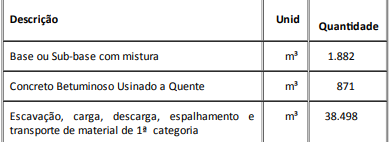 CAPACIDADE OPERACIONAL:  COMPROVAÇÃO DE APTIDÃO DE DESEMPENHO TÉCNICO DA LICITANTE, por meio de atestado (s) ou certidão (ões), fornecidos por pessoa jurídica de direito público ou privado, comprovando ter executado serviços de terraplenagem, drenagem e pavimentação, nos serviços a seguir discriminados, nas quantidades mínimas, referentes a parcela de maior relevância técnica ou econômica.CAPACIDADE OPERACIONAL:  COMPROVAÇÃO DE APTIDÃO DE DESEMPENHO TÉCNICO DA LICITANTE, por meio de atestado (s) ou certidão (ões), fornecidos por pessoa jurídica de direito público ou privado, comprovando ter executado serviços de terraplenagem, drenagem e pavimentação, nos serviços a seguir discriminados, nas quantidades mínimas, referentes a parcela de maior relevância técnica ou econômica.CAPACIDADE OPERACIONAL:  COMPROVAÇÃO DE APTIDÃO DE DESEMPENHO TÉCNICO DA LICITANTE, por meio de atestado (s) ou certidão (ões), fornecidos por pessoa jurídica de direito público ou privado, comprovando ter executado serviços de terraplenagem, drenagem e pavimentação, nos serviços a seguir discriminados, nas quantidades mínimas, referentes a parcela de maior relevância técnica ou econômica.ÍNDICES ECONÔMICOS: conforme edital. ÍNDICES ECONÔMICOS: conforme edital. ÍNDICES ECONÔMICOS: conforme edital. ÍNDICES ECONÔMICOS: conforme edital. OBSERVAÇÕES: A entrega dos envelopes de proposta e documentação deverá ser realizada até às 17:00hs (dezessete horas) do dia 24/01/2022 na forma prevista no Edital, no Serviço de Protocolo e Arquivo – SPA do DER/MG. A visita técnica ocorrerá nos dias 05/01/2022 e 06/01/2022, mediante agendamento. Informações complementares poderão ser obtidas pelo telefone 3235-1272 ou pelo site acima mencionado.ATESTADO DE VISITA - ANEXO V a ser fornecido pelo Engenheiro responsável da 07 ª URG, Rua Belo Horizonte, n° 1.111, CEP: 38180-000, na cidade de Araxá/MG. Telefone: (034) 3201-4100.SEGUE O LINK COM INFORMAÇÕES E EDITAL:  http://www.der.mg.gov.br/transparencia/licitacoes/concorrencias-tomadas-de-preco-2021/1809-licitacoes/concorrencia-tomada-de-preco-2021/2712-edital-116-2021 OBSERVAÇÕES: A entrega dos envelopes de proposta e documentação deverá ser realizada até às 17:00hs (dezessete horas) do dia 24/01/2022 na forma prevista no Edital, no Serviço de Protocolo e Arquivo – SPA do DER/MG. A visita técnica ocorrerá nos dias 05/01/2022 e 06/01/2022, mediante agendamento. Informações complementares poderão ser obtidas pelo telefone 3235-1272 ou pelo site acima mencionado.ATESTADO DE VISITA - ANEXO V a ser fornecido pelo Engenheiro responsável da 07 ª URG, Rua Belo Horizonte, n° 1.111, CEP: 38180-000, na cidade de Araxá/MG. Telefone: (034) 3201-4100.SEGUE O LINK COM INFORMAÇÕES E EDITAL:  http://www.der.mg.gov.br/transparencia/licitacoes/concorrencias-tomadas-de-preco-2021/1809-licitacoes/concorrencia-tomada-de-preco-2021/2712-edital-116-2021 OBSERVAÇÕES: A entrega dos envelopes de proposta e documentação deverá ser realizada até às 17:00hs (dezessete horas) do dia 24/01/2022 na forma prevista no Edital, no Serviço de Protocolo e Arquivo – SPA do DER/MG. A visita técnica ocorrerá nos dias 05/01/2022 e 06/01/2022, mediante agendamento. Informações complementares poderão ser obtidas pelo telefone 3235-1272 ou pelo site acima mencionado.ATESTADO DE VISITA - ANEXO V a ser fornecido pelo Engenheiro responsável da 07 ª URG, Rua Belo Horizonte, n° 1.111, CEP: 38180-000, na cidade de Araxá/MG. Telefone: (034) 3201-4100.SEGUE O LINK COM INFORMAÇÕES E EDITAL:  http://www.der.mg.gov.br/transparencia/licitacoes/concorrencias-tomadas-de-preco-2021/1809-licitacoes/concorrencia-tomada-de-preco-2021/2712-edital-116-2021 OBSERVAÇÕES: A entrega dos envelopes de proposta e documentação deverá ser realizada até às 17:00hs (dezessete horas) do dia 24/01/2022 na forma prevista no Edital, no Serviço de Protocolo e Arquivo – SPA do DER/MG. A visita técnica ocorrerá nos dias 05/01/2022 e 06/01/2022, mediante agendamento. Informações complementares poderão ser obtidas pelo telefone 3235-1272 ou pelo site acima mencionado.ATESTADO DE VISITA - ANEXO V a ser fornecido pelo Engenheiro responsável da 07 ª URG, Rua Belo Horizonte, n° 1.111, CEP: 38180-000, na cidade de Araxá/MG. Telefone: (034) 3201-4100.SEGUE O LINK COM INFORMAÇÕES E EDITAL:  http://www.der.mg.gov.br/transparencia/licitacoes/concorrencias-tomadas-de-preco-2021/1809-licitacoes/concorrencia-tomada-de-preco-2021/2712-edital-116-2021 ÓRGÃO LICITANTE:  MINISTÉRIO DA INFRAESTRUTURA - DNIT - 06ª UNIDADE DE INFRAESTRUTURA TERRESTREÓRGÃO LICITANTE:  MINISTÉRIO DA INFRAESTRUTURA - DNIT - 06ª UNIDADE DE INFRAESTRUTURA TERRESTREEDITAL: PREGÃO Nº 310/2021EDITAL: PREGÃO Nº 310/2021Endereço: Rua Martim de Carvalho, nº 635 – 4º andar – Bairro: Santo Agostinho - Belo Horizonte – MG, fone nº (31) 3057-1551, fax (31) 3057-1550 - CEP: 30.190-094http://www.dnit.gov.br - E-mail: pregoeiro.sremg@dnit.gov.br Endereço: Www.dnit.gov.br - Belo Horizonte (MG) - Telefone: (61) 96412290 Endereço: Rua Martim de Carvalho, nº 635 – 4º andar – Bairro: Santo Agostinho - Belo Horizonte – MG, fone nº (31) 3057-1551, fax (31) 3057-1550 - CEP: 30.190-094http://www.dnit.gov.br - E-mail: pregoeiro.sremg@dnit.gov.br Endereço: Www.dnit.gov.br - Belo Horizonte (MG) - Telefone: (61) 96412290 Endereço: Rua Martim de Carvalho, nº 635 – 4º andar – Bairro: Santo Agostinho - Belo Horizonte – MG, fone nº (31) 3057-1551, fax (31) 3057-1550 - CEP: 30.190-094http://www.dnit.gov.br - E-mail: pregoeiro.sremg@dnit.gov.br Endereço: Www.dnit.gov.br - Belo Horizonte (MG) - Telefone: (61) 96412290 Endereço: Rua Martim de Carvalho, nº 635 – 4º andar – Bairro: Santo Agostinho - Belo Horizonte – MG, fone nº (31) 3057-1551, fax (31) 3057-1550 - CEP: 30.190-094http://www.dnit.gov.br - E-mail: pregoeiro.sremg@dnit.gov.br Endereço: Www.dnit.gov.br - Belo Horizonte (MG) - Telefone: (61) 96412290 OBJETO: Comunicamos a reabertura de prazo da licitação supracitada, processo Nº 50606001948202174. Publicada no D.O.U de 11/08/2021. Objeto: Pregão Eletrônico - Serviços de Manutenção (Conservação/Recuperação) na Rodovia BR-367/MG com vistas a execução de Plano de Trabalho e Orçamento P.A.T.O. Trecho: DIV BA/MG (SALTO DA DIVISA) - ENTR BR-259(B) (GOUVEIA); Subtrecho: INÍCIO DA PAVIMENTAÇÃO - ENTR BR-116 (P/ ITAOBIM); Segmento: km 64,30 - km 219,00; Extensão: 154,70 km. Novo Edital: 17/12/2021 das 08h00 às 12h00 e de13h00 às 17h00.OBJETO: Comunicamos a reabertura de prazo da licitação supracitada, processo Nº 50606001948202174. Publicada no D.O.U de 11/08/2021. Objeto: Pregão Eletrônico - Serviços de Manutenção (Conservação/Recuperação) na Rodovia BR-367/MG com vistas a execução de Plano de Trabalho e Orçamento P.A.T.O. Trecho: DIV BA/MG (SALTO DA DIVISA) - ENTR BR-259(B) (GOUVEIA); Subtrecho: INÍCIO DA PAVIMENTAÇÃO - ENTR BR-116 (P/ ITAOBIM); Segmento: km 64,30 - km 219,00; Extensão: 154,70 km. Novo Edital: 17/12/2021 das 08h00 às 12h00 e de13h00 às 17h00.DATAS: Entrega da Proposta:  a partir de 17/12/2021 às 08:00Abertura da Proposta:  em 30/12/2021 às 10:00 Prazo de execução dos serviços: 180 dias. DATAS: Entrega da Proposta:  a partir de 17/12/2021 às 08:00Abertura da Proposta:  em 30/12/2021 às 10:00 Prazo de execução dos serviços: 180 dias. VALORESVALORESVALORESVALORESValor Estimado da ObraCapital Social Garantia de PropostaValor do EditalR$ 33.967.647,34R$ R$ -R$ -CAPACIDADE TÉCNICA: A licitante deverá, obrigatoriamente, apresentar relação dos serviços executados por profissionais de nível superior vinculados permanentemente à empresa e constante do seu Registro/Certidão de inscrição no CREA ou Conselho Profissional competente, em nome do profissional, como Responsável Técnico, comprovados mediante atestados e/ou certidões de capacidade técnica por execução de serviços compatíveis com o objeto da licitação, a seguir relacionados: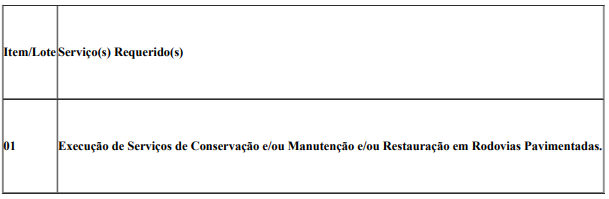 CAPACIDADE TÉCNICA: A licitante deverá, obrigatoriamente, apresentar relação dos serviços executados por profissionais de nível superior vinculados permanentemente à empresa e constante do seu Registro/Certidão de inscrição no CREA ou Conselho Profissional competente, em nome do profissional, como Responsável Técnico, comprovados mediante atestados e/ou certidões de capacidade técnica por execução de serviços compatíveis com o objeto da licitação, a seguir relacionados:CAPACIDADE TÉCNICA: A licitante deverá, obrigatoriamente, apresentar relação dos serviços executados por profissionais de nível superior vinculados permanentemente à empresa e constante do seu Registro/Certidão de inscrição no CREA ou Conselho Profissional competente, em nome do profissional, como Responsável Técnico, comprovados mediante atestados e/ou certidões de capacidade técnica por execução de serviços compatíveis com o objeto da licitação, a seguir relacionados:CAPACIDADE TÉCNICA: A licitante deverá, obrigatoriamente, apresentar relação dos serviços executados por profissionais de nível superior vinculados permanentemente à empresa e constante do seu Registro/Certidão de inscrição no CREA ou Conselho Profissional competente, em nome do profissional, como Responsável Técnico, comprovados mediante atestados e/ou certidões de capacidade técnica por execução de serviços compatíveis com o objeto da licitação, a seguir relacionados:CAPACIDADE OPERACIONAL: A licitante (pessoa jurídica) deve ter experiência na execução de serviço de mesmo caráter e de igual complexidade ou superior, comprovadas por intermédio de atestados e/ou certidões de contratos emitidos por pessoas jurídicas de direitos público ou privado, em nome da empresa, conforme critério a seguir:CAPACIDADE OPERACIONAL: A licitante (pessoa jurídica) deve ter experiência na execução de serviço de mesmo caráter e de igual complexidade ou superior, comprovadas por intermédio de atestados e/ou certidões de contratos emitidos por pessoas jurídicas de direitos público ou privado, em nome da empresa, conforme critério a seguir:CAPACIDADE OPERACIONAL: A licitante (pessoa jurídica) deve ter experiência na execução de serviço de mesmo caráter e de igual complexidade ou superior, comprovadas por intermédio de atestados e/ou certidões de contratos emitidos por pessoas jurídicas de direitos público ou privado, em nome da empresa, conforme critério a seguir:CAPACIDADE OPERACIONAL: A licitante (pessoa jurídica) deve ter experiência na execução de serviço de mesmo caráter e de igual complexidade ou superior, comprovadas por intermédio de atestados e/ou certidões de contratos emitidos por pessoas jurídicas de direitos público ou privado, em nome da empresa, conforme critério a seguir: ÍNDICES ECONÔMICOS: conforme edital.  ÍNDICES ECONÔMICOS: conforme edital.  ÍNDICES ECONÔMICOS: conforme edital.  ÍNDICES ECONÔMICOS: conforme edital. OBSERVAÇÕES: As visitas técnicas serão realizadas nos dias a serem definidos pela(s) Unidade(s) Local(is) e serão acompanhadas pela equipe da Unidade Local, que certificará(ão) a visita, expedindo o Atestado de Visita e Informações Técnicas. Esse atestado será juntado à Documentação de Habilitação, nos termos do inciso III do Artigo 30, da Lei 8.666/93 de 21/06/93. Quaisquer informações quanto às visitas poderão ser obtidas junto a Superintendência Regional do DNIT no Estado de Minas Gerais, através dos telefones (33) 3521-1606 ou (33) 3521-1363.Site: http://www1.dnit.gov.br/editais/consulta/resumo.asp?NUMIDEdital=8637# OBSERVAÇÕES: As visitas técnicas serão realizadas nos dias a serem definidos pela(s) Unidade(s) Local(is) e serão acompanhadas pela equipe da Unidade Local, que certificará(ão) a visita, expedindo o Atestado de Visita e Informações Técnicas. Esse atestado será juntado à Documentação de Habilitação, nos termos do inciso III do Artigo 30, da Lei 8.666/93 de 21/06/93. Quaisquer informações quanto às visitas poderão ser obtidas junto a Superintendência Regional do DNIT no Estado de Minas Gerais, através dos telefones (33) 3521-1606 ou (33) 3521-1363.Site: http://www1.dnit.gov.br/editais/consulta/resumo.asp?NUMIDEdital=8637# OBSERVAÇÕES: As visitas técnicas serão realizadas nos dias a serem definidos pela(s) Unidade(s) Local(is) e serão acompanhadas pela equipe da Unidade Local, que certificará(ão) a visita, expedindo o Atestado de Visita e Informações Técnicas. Esse atestado será juntado à Documentação de Habilitação, nos termos do inciso III do Artigo 30, da Lei 8.666/93 de 21/06/93. Quaisquer informações quanto às visitas poderão ser obtidas junto a Superintendência Regional do DNIT no Estado de Minas Gerais, através dos telefones (33) 3521-1606 ou (33) 3521-1363.Site: http://www1.dnit.gov.br/editais/consulta/resumo.asp?NUMIDEdital=8637# OBSERVAÇÕES: As visitas técnicas serão realizadas nos dias a serem definidos pela(s) Unidade(s) Local(is) e serão acompanhadas pela equipe da Unidade Local, que certificará(ão) a visita, expedindo o Atestado de Visita e Informações Técnicas. Esse atestado será juntado à Documentação de Habilitação, nos termos do inciso III do Artigo 30, da Lei 8.666/93 de 21/06/93. Quaisquer informações quanto às visitas poderão ser obtidas junto a Superintendência Regional do DNIT no Estado de Minas Gerais, através dos telefones (33) 3521-1606 ou (33) 3521-1363.Site: http://www1.dnit.gov.br/editais/consulta/resumo.asp?NUMIDEdital=8637# 